PATTERNS TO CROCHET ROBIN AND REINDEER FOR CHOC ORANGEI used acrylic DK and a 4mm hook (I hooked quite tightly for this, so you may find you need to go down to a 3.5mm depending on your tension.  When it is finished, it should be quite a struggle to get it over the top of the chocolate orange - but it will go! And then it will sit nice and snug at the bottom)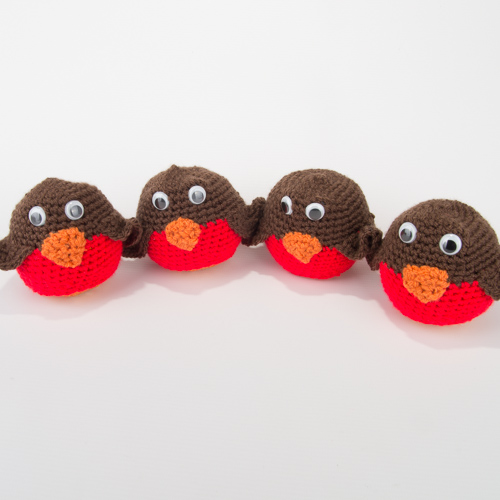 RobinBody:With brown yarn:Round 1: 6 dc into Magic CircleRound 2: 2dc into each stitch (12 stitches)Round 3: 1dc into first stitch, 2dc into next stitch, repeat to end (18 stitches)Round 4: 1dc, into first two stitches, 2dc into next stitch, repeat to end (24 stitches)Round 5: 1dc into first three stitches, 2dc into next stitch, repeat to end (30 stitches)Round 6: 1dc into first four stitches, 2dc into next stitch, repeat to end (36 stitches)Round 7-11: 1dc into each stitch (36 stitches)Change to RedRound 12-17: 1dc into each stitch (36 stitches)Round 18: 1dc into first four stitches, dc2tog, repeat to end (30 stitches)Round 19: 1dc into first three stitches, dc2tog, repeat to end (24 stitches)Round 20: 1dc into each stitch (24 stitches)Fasten offThe wings:6dc into magic circle do no join together! Turn your work.2 dc in each stitch (12 stitches). Turn2 dc into each stitch, but missing last stitch (22 stitches). Turn1dc into each stitch, but missing last stitch (21 stitches)Fasten offTo attach the wings, spread the wing out so the 'V' lies flat along the join of the red and brown on the body. Whip stitch along with brown yarn and secure on the inside of the body. It will be a bit fiddly, but once you've sewn it on, the wing will then ruffle up nicely.The beak:Chain 6Dc into each stitch (6 stitches). TurnDc, dc2tog, dc2tog, dc (4 stitches). TurnDc, dc2tog, dc.Turn. Dc into final stitch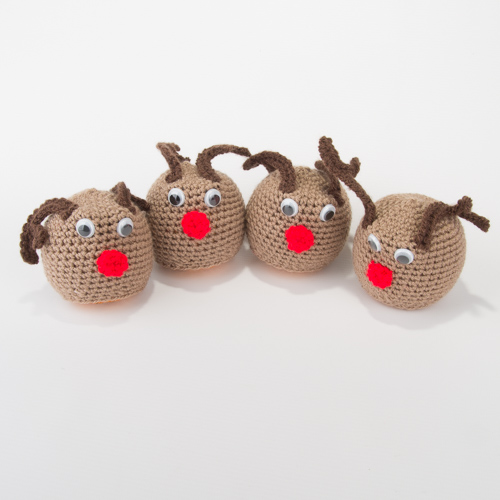 ReindeerBody:Round 1: 6 dc into Magic CircleRound 2: 2dc into each stitch (12 stitches)Round 3: 1dc into first stitch, 2dc into next stitch, repeat to end (18 stitches)Round 4: 1dc, into first two stitches, 2dc into next stitch, repeat to end (24 stitches)Round 5: 1dc into first three stitches, 2dc into next stitch, repeat to end (30 stitches)Round 6: 1dc into first four stitches, 2dc into next stitch, repeat to end (36 stitches)Round 7-17: 1dc into each stitch (36 stitches)Round 18: 1dc into first four stitches, dc2tog, repeat to end (30 stitches)Round 19: 1dc into first three stitches, dc2tog, repeat to end (24 stitches)Round 20: 1dc into each stitch (24 stitches)Fasten off.Antler 1:Chain 16Dc into each stitch. TurnSlip stitch in 2nd chain from hook, and then sl st into next 8 stitchesChain 5, dc in 2nd ch from hook. Dc in next 3 stsl st into next stitch on main branch of antler, then sl st to end.Fasten off.Antler 2:Chain 16Dc into each stitch. TurnSlip stitch in 2nd chain from hook, and then sl st into next 4 stitchesChain 5, dc in 2nd ch from hook. Dc in next 3 stsl st into next stitch on main branch of antler, then sl st to end.Fasten off.